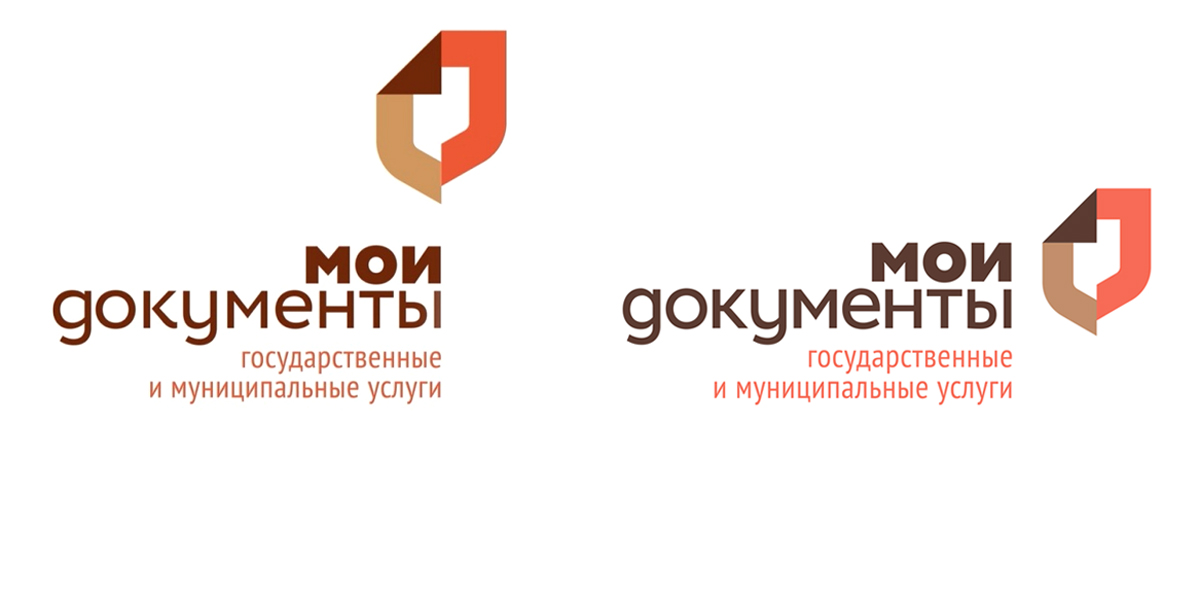 Муниципальное бюджетное учреждение                                                                             «Лухский многофункциональный центр предоставления                            государственных и муниципальных услуг»155270  Ивановская область,  п. Лух, ул.Первомайская д.1аТел.(493 44) 2-10-83 ;  эл. адрес :MFC-luh@yandex.ruПРИКАЗ«_12_» января  2021 года                                                                            № _ 4а_Об  утверждении Плана реализации антикоррупционных мероприятий  в МБУ «Лухский МФЦ».В целях реализации Федерального закона от 25.12.2008 года № 273-ФЗ  «О противодействии коррупции», а так же в целях проведения профилактических мероприятий по противодействию коррупции в МБУ «Лухский МФЦ» приказываю:1. Утвердить  План реализации антикоррупционных мероприятий в муниципальном бюджетном учреждении «Лухский многофункциональный центр предоставления государственных и муниципальных услуг» на 2021-2022 годы.2. Инженеру- программисту Мошкину С.А. обеспечить размещение указанных документов в сети интернет на сайте МБУ «Лухский МФЦ»3. Контроль исполнения  приказа оставляю за собой.Директор МБУ «Лухский МФЦ»                                         О.В.МуркинаС приказом ознакомлены:Е.М.Короткова                                           С.А.МошкинЕ.А.Балакина           УТВЕРЖДЕНприказом  от 12.01.2021 года № 4аМБУ « Лухский МФЦ »ПЛАНмероприятий по противодействию коррупции вМуниципальном бюджетном учреждении « Лухский многофункциональный центр предоставления государственных и муниципальных услуг»на 2021 год№п/пМероприятиеСрок исполненияОтветственные1Участие в работе работы комиссии по противодействию коррупции администрации Лухского муниципального районаВ течение годаДиректор2Проведение мониторинга изменений  законодательства, в целях обеспечения своевременного изменения локальных актовПостоянноДиректорЮрисконсульт3Актуализация административных регламентов предоставления услуг населениюПостоянноДиректорЮрисконсульт4Совершенствование деятельности по оказанию платных услуг ( применение ККМ)ПостоянноДиректор5Организация профессиональной переподготовки или повышение квалификации кадров в сфере размещения заказов для нужд  учреждения в рамках действующего законодательства о противодействии коррупции (с привлечением специализированных организаций)2020-2021 годДиректор6Проведение инвентаризации имуществаЕжегодноГлавный бухгалтердиректор7Заключение Соглашений о соблюдении требований Антикоррупционной политики МБУ « Лухский МФЦ »Дата поступления на работу (с вновь принятыми сотрудниками)Сотрудник ответственный за кадровое делопроизводство8Проведение обучающих семинаров по проблеме коррупции, этики  службы и предотвращения возникновения конфликта интересов для служащихЕжегодноДиректор9Осуществление функций внутреннего контроля служебной деятельности должностных лиц (в т. ч. принципов поведения, наличия конфликта интересов и т.п.)ПостоянноДиректорЮридическая служба администрации района10Введение в договоры, связанные с хозяйственной деятельностью Учреждения, стандартной антикоррупционной оговорки:ПостоянноДиректорГл. бухгалтер11Выявление фактов злоупотребления служащими их служебными обязанностями, информирование общественности о принятых мерахПостоянноДиректорСтарший администратор12Осуществление проверки жалоб и обращений граждан на наличие сведений о фактах коррупции и проверки наличия фактов, указанных в обращенияхПри поступленииДиректорСтарший администратор13Анализ публикаций в СМИ, жалобах и обращениях с точки зрения наличия в них фактов о коррупции и проверки таких фактовПри поступленииДиректор14Индивидуальное консультирование работников учреждения по вопросам: положений и требований Антикоррупционной политики учреждения,  применения (соблюдения) антикоррупционных стандартов и процедурПостоянноДиректорСтарший администратор15Продолжить работу с документами в электронной системе документооборота, позволяющей осуществлять ведение учета и контроля исполнения документов для исключения проявления коррупционных рисков при рассмотрении обращений граждан и организацийПостоянноИнженер-программистРаботники учреждения16Поддерживать в актуальном состоянии страничку МФЦ на сайте Администрации Лухского муниципального районаПостоянноИнженер-программист17Подготовка материалов о проводимой работе по реализации антикоррупционных мероприятий и достигнутых результатах в сфере профилактики, предупреждения и противодействия коррупцииЕжегодноДиректор18Осуществление контроля  за реализацией ПланаПостоянноДиректор